Муниципальное бюджетное дошкольное образовательное учреждение детский сад общеразвивающего вида № 55 «Звонкие голоса»муниципального образования  г. НовороссийскМатериал педсовета«Использование нетрадиционных техник в образовательной области «Художественное творчество»нетрадиционное рисование (из опыта работы)»г. Новороссийск2014 г.Существует много техник нетрадиционного рисования, их необычность состоит в том, что они позволяют детям быстро достичь желаемого результата.Например, какому ребёнку будет интересно рисовать пальчиками, делать рисунок собственной ладошкой, ставить на бумаге кляксы и получать забавный рисунок. Изобразительная деятельность с применением нетрадиционных материалов и техник способствует развитию у ребёнка:Мелкой моторики рук и тактильного восприятия; Пространственной ориентировки на листе бумаги, глазомера и зрительного восприятия; Внимания и усидчивости; Мышления; Изобразительных навыков и умений, наблюдательности, эстетического восприятия, эмоциональной отзывчивости; Кроме того, в процессе этой деятельности у дошкольника формируются навыки контроля и самоконтроля.Таким образом, задачами моей работы является знакомство детей раннего возраста с техниками нетрадиционного рисования, формирование интереса к рисованию и развитие психических процессов (внимание, речь, восприятие, мышление, воображение).1. Виды и техники нетрадиционного рисования.Учитывая возрастные особенности дошкольников, овладение разными умениями на разных возрастных этапах, для нетрадиционного рисования я рекомендую  использовать особенные техники и приемы.Так, для детей младшего дошкольного возраста при рисовании я использую технику «рисование руками» (ладонью, ребром ладони, кулаком, пальцами), оттиск печатями из картофеля. Мы рисовали по теме: « Цыплята гуляют в траве», «Выросло дерево».Детей среднего дошкольного возраста  с более сложными техниками: тычок жесткой полусухой кистью, печать поролоном; печать пробками; восковые мелки + акварель; свеча + акварель; отпечатки листьев; рисунки из ладошки; рисование ватными палочками; волшебные веревочки (ниткография). Мы рисовали по теме: «Радостная осень», «Как художник Васнецов животных рисовал», «Кто живёт в осеннем лесу».А в старшем дошкольном возрасте дети  осваивают еще более трудные методы и техники:рисование песком; рисование мыльными пузырями; рисование мятой бумагой; кляксография с трубочкой; печать по трафарету; монотипия предметная; кляксография обычная; пластилинография. Мы рисовали по теме: «Зоопарк», «Осенний натюрморт», «Зимний лес».Каждая из этих техник – это маленькая игра. Я их использую на своих занятиях, что позволяет детям чувствовать себя раскованнее, смелее, непосредственнее, развивает воображение, дает полную свободу для самовыражения.Рассмотрим подробнее каждую из этих техник.В ходе занятий рисования пальчиками, мы рисовали по теме: «Как художник Васнецов животных рисовал». Мы вместе с детьми воспроизводим разнообразные движения ладонью (пришлепывание, прихлопывание, размазывание), пальцами (размазывание, примакивание), в конце занятия говорю слова одобрения. Знакомство с техникой «пальцеграфия» начинается после освоения азов рисования ладошками: она сложнее и требует более целенаправленных движений.Дети с любопытством, радостью и удовольствием размазывают следы от краски на ладошках и по листу бумаги. После нескольких игр-тренировок на бумаге возникает двигательный ритм, так как дети повторяют движения ладонью и пальцами много раз. Этот ритм привлекает детей, становясь дополнительным стимулом для действий с краской и усиливая интерес к ним. В процессе обучения я предложила детям дорисовывать изображения животных (обмакнув пальчик в краску, нарисовать глазки, носик, ротик, хвостик, при этом используя отрывистые линии, горизонтальные, дугообразные линии). При рисовании ладошкой дети сначала оставляют отпечаток руки на листе бумаги, а затем дорисовывают по указаниям воспитателя образ какого-либо животного. На первом этапе дорисовывать может сам педагог, показывая своим примером принцип изображения. В моей группе (это средний возраст )  дети  самостоятельно изображают из ладошки животное, пользуясь собственными воспоминаниями и воображением. Так, из ладошки может получиться птица, кошка, петушок, слоненок. Их этот процесс  увлекает и работы получаются очень хорошие , например: у Даши Павловой, у Лизы Козыревой и у большинства других детей работы получаются красивыми, правильно выполненными и сами дети довольны. Но таким детям, как Юра Смирнов, Даня Семаев и  Матвей Маркунов выполнение этих рисунков  даются с трудом, и  потому я с ними занимаюсь ещё и индивидуально.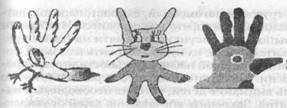 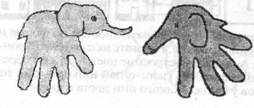 Рисование картофелем привлекает детей своей необычностью. Обычный в использовании материал применяется для изображения животных. Для этого ребенок прижимает печатку к штемпельной подушке с краской и наносит оттиск на бумагу. Для получения другого цвета меняются и коробочки и печатка. Печатка является одним из интереснейших, доступных ребенку способов исполнения рисунка. Истоки её лежат в древних ремеслах украшения ткани набойкой, использования пряничных досок и т. д. Эта техника позволяет многократно изображать один и тот же предмет, составляя из его отпечатков разные композиции. Прежде чем печатать, необходимо изготовить сами инструменты – печатки.Вначале я предлагаю  помочь ребенку изготовить печатки. Для этого берем картофель, разрезаем  пополам и на гладкий срез наносим  шариковой ручкой рисунок печатки – определенного животного, затем аккуратно вырезаем  форму по контуру, чтобы она возвышалась над рукояткой на высоту 1 - 1,5 см. Рукоятка должна быть удобна для руки, по шире.Одной из разновидностей печаток является тампонирование или оттиск. Для этого увлекательного занятия необходимо сделать тампон из марли или поролона, пенопласта, смятой бумаги. Штемпельная подушка послужит палитрой. Дети набирают краску, и мягким прикосновением к бумаге рисуют что-нибудь пушистое, легкое, воздушное, прозрачное или колючее. Эта техника лучше всего подходит для рисования животных, так как передает фактурность пушистой поверхности объекта.В средней группе мы также часто используем технику тычка жесткой кистью. Предлагаемый метод рисования не требует от детей умелого изображения тонких линий, несущих важную художественную нагрузку. Достаточно знать и уметь рисовать геометрические фигуры в разных сочетаниях, причем не обязательно правильной формы и тонкими прямыми линиями. В процессе закрашивания тычками эти неточности не влияют на восприятие рисунка, а нарисованные предметы получаются более приближенными к реальным. Так мы рисовали по теме: «Кто живёт в осеннем лесу». Дети были заинтересованы, активно участвовали в творческом процессе. Особо хочется выделить работы следующих детей: Элины Потоян, Сони Шахматовой, Вовы Малышенко, с трудом давались работы таким детям как  Стас Сафин, Матвей Маркунов, Юра Смирнов. С этими детьми я занимаюсь индивидуально. Для раскрашивания необходимы густая гуашь и жесткая кисть. Методика рисования тычком для младших дошкольников состоит в следующем: воспитатель заранее на листе у детей рисует простым карандашом контур. Дети сначала рассматривают и обводят пальцем контур, называя вслух его части: голова, ушки, глазки, хвостик и т. д. Начав рисовать, они должны делать тычки кисточкой по линии контура слева направо, не оставляя промежутка между тычками; затем произвольными тычками закрашивают поверхность внутри контура. Остальные необходимые детали рисунка дети рисуют концом тонкой кисти.Дети старшего возраста должны самостоятельно рисовать контуры предметов простым карандашом или сразу кисточкой, используя геометрические фигуры в разных сочетаниях. Методика закрашивания такая же.Достаточно сложной техникой является набрызг. Вместо кисти можно использовать зубную щетку и стеку. Зубной щеткой в левой руке наберем немного краски, а стекой будем проводить по поверхности щетки – быстрыми движениями, по направлению к себе. Брызги полетят на бумагу. При этом можно менять направление движения руки (по вертикали, горизонтали, наклонно, волнообразно, кругами), изменять величину крапинок, приближая или отдаляя брызги от плоскости заготовки. Мы используем одновременно несколько красок, что помогает создать многоцветный рисунок. Используя трафареты, можно выполнить изображения самых разнообразных животных: Африканские жители, Зоопарк, Животные на ферме и т. д. Одним из современных способов нетрадиционных рисования является рисование мыльными пузырями. Детям очень нравится такой вид рисования. Для этого нужны шампунь, гуашь, вода, лист бумаги и трубочка для коктейля. В гуашь добавляется шампунь, немного воды, размешиваем и дуем в трубочку до тех пор, пока не образуется пена. Затем к пене прикладываем лист бумаги и  дорисовываем детали.Данная техника развивалась от одной интересной изобразительной техники – кляксографии. Для этого потребуется бумага, тушь или жидкая гуашь. В центр листа нужно капнуть кляксу, бумагу нужно наклонить в одну сторону, затем – в другую или подуть на кляксу. Таким образом можно получить оригинальное изображение животного, фантазия ребенка подскажет на кого оно похоже.Монотипия также может использоваться для изображения животных. Первый способ – симметричное сложение листа пополам. На листе можно изобразить отражение медвежонка в зеркальной глади воды. Для этого берём альбомный лист и складываем его пополам, верхнюю часть тонируем светло – жёлтым цветом (небо), а нижнюю – голубым (вода). Просушив лист, наносим карандашом рисунок медвежонка, а затем покрываем гуашью, затем по линии сгиба складываем рисунок и проглаживаем, чтобы получился отпечаток на нижней стороне листа, получаем зеркальное отражение медвежонка в воде. Второй способ – на пластмассовую досточку наносим краску, затем деревянной палочкой или черенком кисточки процарапываем изображение предметов– фигурки птиц и животных, накладываем сверху лист бумаги, слегка прижимаем и снимаем, на листе получается оттиск.Нетрадиционное изображение животных и предметов может получиться при рисовании солью. Предварительно на бумаге надо сделать наброски, смочить его водой с помощью кисти, посыпать солью, подождать пока она в себя вберёт воду, лишнюю соль ссыпать. Когда всё подсохнет, нарисовать недостающие элементы и раскрасить. Солью хорошо рисовать птиц, насекомых (бабочек, жучков), морских животных (медузы, осьминоги).Рисование штрихом позволяет сосредоточиться на форме, строении животных, их движений. При помощи штриха можно рассказать о характере животного, передать его колючесть или мягкость, доброту или агрессивность, выразить личное отношение к животному. Штриховка замечательно подходит для изображения ежей, дикобразов.Еще одной достаточно интересной техникой для рисования является квиллинг – техника выполнения миниатюр из двухсторонней цветной бумаги. Для работы необходимо нарезать полоски цветной бумаги одинаковой ширины (приблизительно 0,5 - 0,7см, длинна, зависит от выполняемых элементов от 2 до 25 см). Нужна ещё маленькая палочка (зубочистка или вязальная спица) на которую будем накручивать полоски, клей ПВА, картон для основы (слишком тонкий картон будет коробиться от клея). Полоску бумаги накручиваем на зубочистку и снимаем аккуратно, немного распустив, подклеиваем кончики бумаги клеем.Также существует техника «рисование нитками» (ниткография). Используются простые нитки, гуашь разных цветов, бумага для рисования, розетки для краски, емкость для использованных ниток. Нужно сделать отрезки из ниток (2-5 шт.) длиной 7-10 см. Один отрезок нитки обмакнуть в краску и водить им по листу бумаги для рисования в разных направлениях. Для использования гуаши другого цвета взять чистую нить.В технике «рисования ребром картона» используются полоски картона (высота - 2 см, длина от 2 см до 6 см, она зависит от величины предмета, который будет изображен; ширина картона около 2 мм), бумага для рисования, гуашь, розетки для краски, кисть. Здесь ребро картона нужно окрасить гуашью, прислонить к бумаге и провести по листу, оставляя след от краски. В зависимости от того, какой предмет изображается, движение картоном может быть прямым, дугообразным, вращательным.Для техники «мятый рисунок» необходима бумага для рисования, цветные восковые мелки, крупная кисть, гуашь разных цветов, розетки для краски, подставка для кисти, баночка для воды, губка. Технология рисования: на листе бумаги нарисовать цветными мелками предмет, вокруг предмета восковыми мелками сделать фон. Лист бумаги должен быть закрашен полностью. Рисунок аккуратно смять, так, чтобы не порвать бумагу, затем распрямить, закрасить фон и картинку гуашью. Не дожидаясь, пока краска высохнет, с помощью губки под проточной водой гуашь смыть. Краска должна остаться в трещинах бумаги.Многие вышеперечисленные техники можно использовать в одной – коллаже. В целом важно следующее: хорошо, когда дошкольник не только знаком с различными приемами изображения, но и не забывает о них, а к месту использует, выполняя заданную цель. Например, ребенок решил нарисовать лето в деревне, и для этого он использует точечный рисунок (трава), а солнышко ребенок нарисует пальцем, пушистых животных нарисует поролоном, других животных он вырежет из открыток, тканями изобразит небо и облака и т. д. Предела совершенствованию и творчеству в изобразительной деятельности нет.Стоит отметить, что успех обучения нетрадиционным техникам во многом зависит от того, какие методы и приемы использует педагог, чтобы донести до детей определенное содержание. Итак, при обучении рисованию могут использоваться самые разнообразные техники и самые разнообразные материалы.           Воспитатель: МБДОУ д/с № 55           Морозова Гюльнара Сеферовна